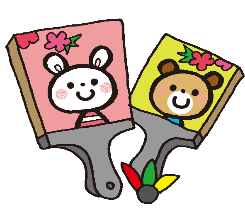 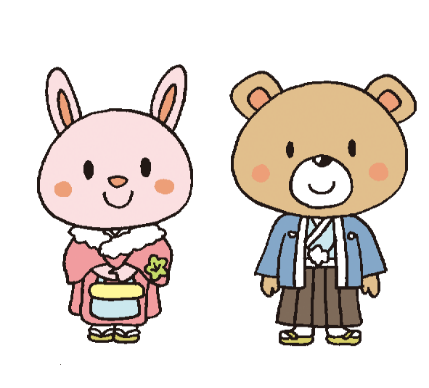 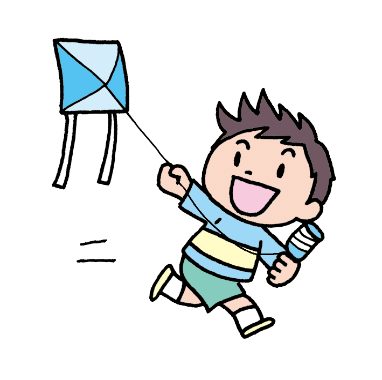 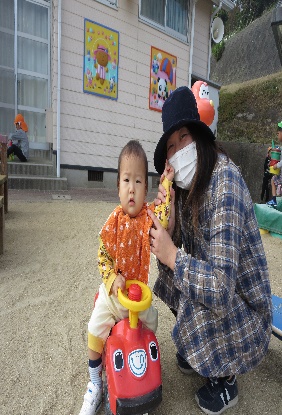 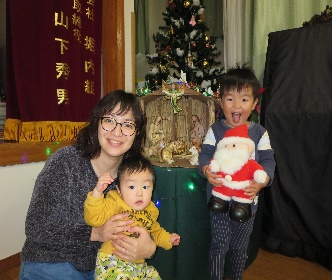 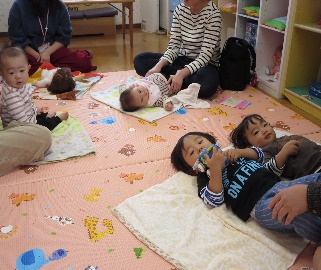 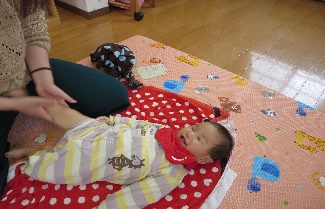 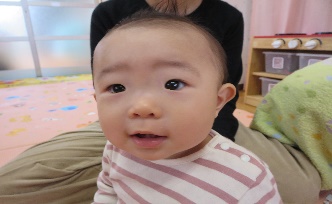 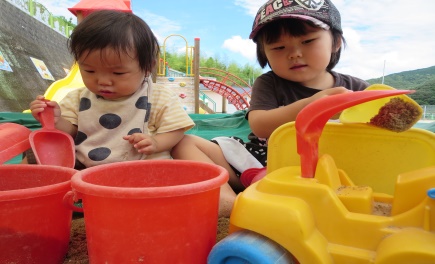 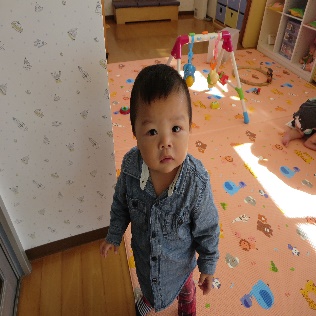 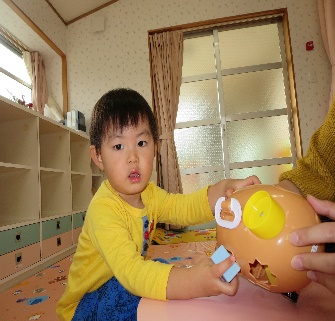 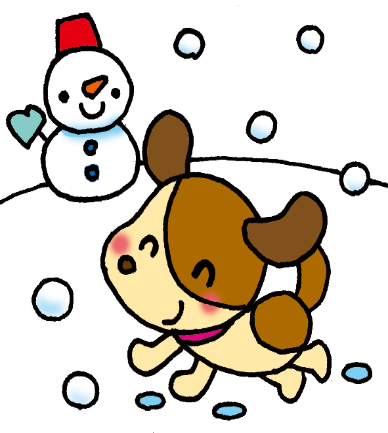 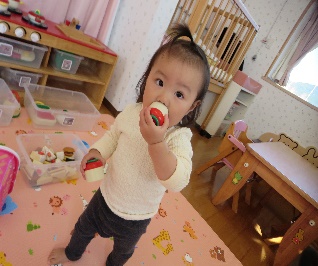 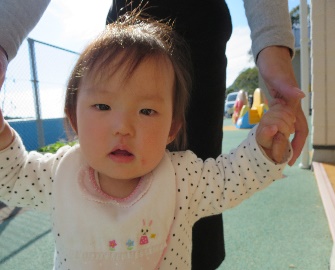 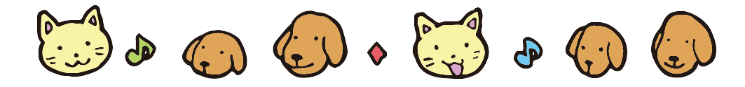 １月　　　　　　　１月　　　　　　　１月　　　　　　　１月　　　　　　　１月　　　　　　　１月　　　　　　　１月　　　　　　　日月火水木金土土１２３４４５６７８お正月遊び９１０１１１１１２１３１４・ふれあい遊び・身体測定１５１６１７１８１８１９２０２１２２・ベビーマッサージ＆タッチケア２３２４２５２５２６２７２８節分製作２９３０３１